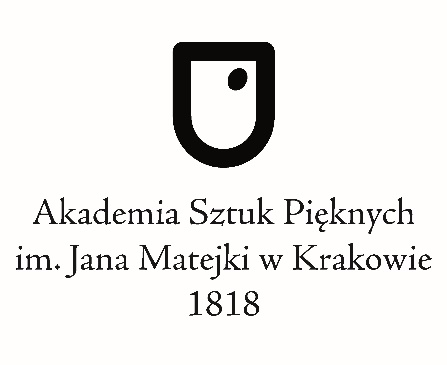 WG-520-1/2014/2019				                 	             Kraków, dnia, 25 czerwca 2019 rokuZ a w i a d o m i e n i eZgodnie z art. 179 ust. 1 Ustawy z dnia 3 lipca 2018 roku – Przepisy wprowadzające ustawę – Prawo o szkolnictwie wyższym oraz Rozporządzeniem Ministra Nauki i Szkolnictwa Wyższego z dnia 20 września 2018 roku – w sprawie dziedzin i dyscyplin naukowych oraz dyscyplin artystycznychDziekan Wydziału Grafiki Akademii Sztuk Pięknych im. Jana Matejki w Krakowie uprzejmie zawiadamia, że w dniu 10 lipca 2019 roku o godz. 12.oo w budynku wydziału przy ul. Karmelickiej 16 w Krakowie, odbędzie się publiczna obrona pracy doktorskiej w dziedzinie sztuki, dyscyplinie sztuki plastyczne i konserwacja dzieł sztukiMgr. Andrzeja NaściszewskiegoRozprawa doktorska zatytułowana„Sądecka Wenecja”.znajduje się do wglądu w dziekanacie Wydziału Grafiki przy ul. Humberta 3 w Krakowieoraz na stronie wydziału pod adresem – www.grafika.asp.krakow.plPromotorem pracy jest	Dr hab. Agata Pankiewicz, prof. ASP – pracownik naukowo-dydaktyczny Akademii Sztuk Pięknych im. Jana Matejki w KrakowiePracę recenzowali : 	Dr hab. Piotr Chojnacki, prof. UAP– pracownik naukowo-dydaktyczny Uniwersytetu Artystycznego w PoznaniuDr hab. Grzegorz Sztwiertnia – pracownik naukowo-dydaktyczny Akademii Sztuk Pięknych im. Jana Matejki w Krakowie